First Mennonite Church of Christian Pastor Peter EmeryPianist – Delonna Barnett, Worship Leader – LurlineJuly 23, 2023Gathering and PraisingPreludeWelcome					      Morning PrayerAnnouncementsCall to WorshipLeader: We gather in the presence of our generous God who has ledus through another week.People: We bring our time and talents, our hopes and ourenergy into worship this morning.Leader: We have all we need for today.People: We are ready to be awakened to the needs around us.Leader: We anticipate God’s guidance.People: Expecting to be changed.Leader: Show us, Holy Spirit, where one word, one meal, one gift,given in your name, can make a difference.People: We bring our time and talents, our hopes and ourenergy into worship this morning.*Hymn –“Wonderful Grace of Jesus”		           VT #170Scripture – Psalm 139:1-16, 23-24Children’s Story – “Runaway Bunny	      	      Pastor Tom HarderSpecial Music – 			         Kevin & Arturo VivancoOffering   (put your offering in the plate at the front)Offertory PrayerReceiving God’s WordScripture – Genesis 28:10-19aSermon – “Pillars to God”			      Pastor Tom HarderHymn – “Jacob’s Ladder”                                 (words on the screen)             Accompanied by Tom Harder on guitarSharing with One AnotherSharing Joys and Prayer RequestsPrayer of the Church  Going in God’s Name*Sending Song – “The Lord Lift You Up”		           VT #832*BenedictionPostlude *Those who are able are invited to standPastor Pete EmeryPastor Pete’s email:  fmcc.pastorpete@gmail.comPastor Pete’s Cell Phone:  785-577-1447Pastor’s office Hours:  Monday-Friday 9:00 am-3:00 pmStudy Phone 620-345-8766Church Secretary:  Lurline WiensLurline’s phone number:  620-345-6657Lurline’s email:  fmcc.secretary1@gmail.comOffice hours:  Tues. 1:00-4:30PM, Thurs-Fri. 8:30AM-11:30amChurch Phone:  620-345-2546Church Website:  www.fmccmoundridge.org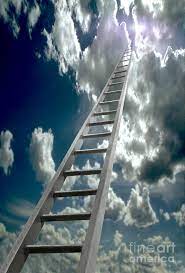 First Mennonite Church of ChristianMoundridge, KSA Welcoming Community of Christians for PeaceJuly 23, 2023PRAYER PLACES/JOYOUS JOURNEYSPray for all the victims in the world who have been affected by this weather of extreme heat, wild fires, floods, or tornadoes.Pray for Camp Mennoscah, all the campers, counselors, and employees.  Sophia Gingerich attended Camp this past week.Pray for Larry Goering.  He recently had knee surgery and is home recuperating.God will either lighten our load or strengthen our backs.  Author unknownIf you have prayer requests or items of joy, contact one of the Care Team members so we can add those requests as needed.  Members are:  Pat Krehbiel, Dwight Goering or Cheri Kaufman.OpportunitiesToday: 9:30:  Fellowship time in First Perk             10:30:  Worship ServiceJuly 23:  Tom Harder speakJuly 26:  Deacons, 1:30 pm	    Church board, 7:30 pmJuly 30:  CommunionSunday, July 30: Pianist – Lu Goering, Worship Leader – Pat Krehbiel, Special Music – Rick & Pat KrehbielHe loves what is right and fair.
    The Lord’s love fills the earth                     Psalm 33:5-6Announcements  The cemetery is in need of some trimming again.  If you are able or willing to do some trimming, it can be done at your own time and pace.  About half of the west side as already been trimmed, but the rest of the west side and all of the east side still need to be trimmed.  Thank you for your help.  Ferd appreciates it whenever you can give it.Sunday, July 30, we will be having Communion during the church service. We will again collect supplies for MCC.  They have some current needs listed in the paragraph below.   I will put boxes in the foyer to collect supplies.  If you prefer to give a check, there will be an envelope for the checks.  We will collect supplies until August 4.  Thank you for your participation.     MCC Material Resources Center in North Newton critically low on inventory: An MCC kit cannot be distributed until each item for the kit is assembled, but some supplies in the Material Resources Center are so low that kits cannot be processed for shipping. You can help by filling the following needs: new infant onesies and sleepers (3-12 month sizes); notebooks (70 sheets) and black or blue ballpoint pens. Locally, MCC distributes prisoner care and returning citizen care kits, for those kits we currently need: shampoo (20 oz or more), men’s deodorant (min 2.25 oz) and toothpaste (min. 5 oz). Buy online and ship it to MCC or bring items to MCC in North Newton (121 E. 30th St, North Newton, KS 67117). Questions are always welcome, please contact brociamueller@mcc.org or 316.283.2720. A full list of MCC kit contents can be found at mcc.org/kits.Plowing with Horses and Vintage Tractors:  The rains came Saturday evening July 15, and the field was turned to mud, so no plowing.  But the Ag Committee decided to have Plowing with Horses and Vintage Tractors on Saturday, July 29, 2023, just west of Moundridge Museum, 8:30-2:00.  Concessions by Gospel Mennonite. We tasted their homemade ice cream and that really makes a trip to Moundridge double worthwhile. Come and see.--Kathy Goering for 150th steering committeeColorado Peaches are coming!  The Palisade peaches on the Western Slope are supposed to be a good crop this year thanks to the moisture during the winter and spring.  Please email patsydirksen@mcc.org to place your peach order from July 24-August 5. Two sizes are available: 10 lbs. for $30 and 18 lbs. for $41. Checks should be made payable to Beth-El Mennonite Church with "Peaches" in the memo line and payment (cash/check only) is due by August 5 to MCC in North Newton (121 E. 30th St.).  Peaches will be available for pickup from the MCC Material Resources Center on Monday, August 21. This is a fundraiser for the Rocky Mountain Mennonite Relief Sale held in Rocky Ford, Colorado October 20-21.Mobility Worldwide KS/PET has scheduled a distribution ofmobility carts for the disabled in Guatemala for August. Help withexpenses would be appreciated. Please make the check to the orderof M.W.KS with “Trip” in the memo line. Mail the check to M.W.KS,320 W Ruth St, Moundridge, KS 67107. Thank you from Kirby andChris Goering. The Pine Village Benefit Day Bierock Fundraiser is coming up!We are now taking Bierock Pre-orders, which are due by Wednesday, August 2nd. You may order a half dozen for $20 or a dozen for $35. Return forms to Pine Village or order online at https://www.pinevillageks.org/benefitdaypreorders.Join us for dinner on August 11th from 5:30-7pm. Dinner is just $7, add an extra bierock for only $3 more! We would love for you to join us in person!  Pre-order pick up will be on August 11th from 3-6pm at Pine Village Wellness Center.Thank you for your support!It’s time for the MCC School Kit Challenge! Help us meet our goal of gathering 10,000 school kits in the month of August. By donating items like notebooks and pencils, you can help kids in places like Syria, Ukraine and South Sudan who have been forced to flee their homes or struggle to afford basic school supplies. Join this effort to share a tangible message of God’s love with children around the world. Learn more about this challenge and download a free activity resource at mcc.org/school-kit-challenge.